PENTA Trade  spol. s.r.o.Štěchovice 218,252  07 ŠtěchoviceTel: 602203403Fax: 222561835Firma je zapsána v obchodním rejstříku Městského soudu v Prze, uddíl C, vložk.i 552 E - mail: pentatrade93@volny.czIČO  :   00663344 DIČ:   CZ -  00663344PotvrzeníPotvrzujeme tímto přijetí Vaší objednávky č. 21691623/001 a zavazujeme se tímto k jejímu splnění.V Praze dne 21.11.2016XXXX                                                                                                      jednatelPENTA TRADE s.r.o.252 07  Štěchovice 218Bankovní spojení: ČS a.s.	Číslo  účtu: XXXX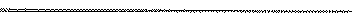 